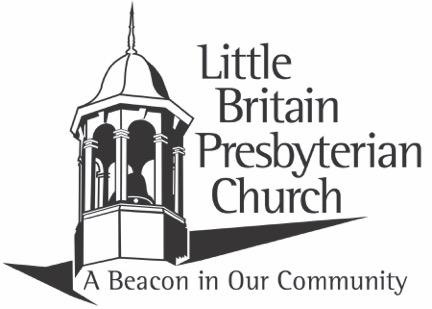 Sunday, August 29, 2021		           		10:30 a.m.Organ Prelude :          ”Balm in Gilead”    arr.  Johnson                                         “Built On a Rock”   by Southbridge                                               “Victory in Jesus”   arr. Arison       Call to WorshipOpening Prayer & The Lord’s PrayerOur Father who art in heaven, hallowed be Thy name. Thy kingdom come, Thy will be done, on earth as it is in heaven. Give us this day our daily bread; and forgive us our debts, as we forgive our debtors; and lead us not into temptation, but deliver us from evil. For Thine is the kingdom and the power and the glory, forever.  Amen*Hymn (Praise & Worship):         “Battle Belongs”                                                                 “Great Are You Lord”	                                                                                                                                                                                                                                       *Welcome and Greeting  	We are glad you are here worshipping with us today!         Please take a moment to stand and wave to those around you.Children’s MessageSpecial Music                                                                      Sheree Spangler                                                         Announcements & Opportunities to Serve the LordSharing of Joys, Concerns & God SightingsPastoral Prayer*Hymn of Meditation:    #353                                                 “A Shelter in the Time of Storm”             Special Music                                                                       Sheree SpanglerPrayer for IlluminationScripture Reading:         Ezra 4:1-5 and 24              Nancy Carlisle1 When the enemies of Judah and Benjamin heard that the exiles were building a temple for the Lord, the God of Israel, 2 they came to Zerubbabel and to the heads of the families and said, “Let us help you build because, like you, we seek your God and have been sacrificing to him since the time of Esarhaddon king of Assyria, who brought us here.” 3 But Zerubbabel, Joshua and the rest of the heads of the families of Israel answered, “You have no part with us in building a temple to our God. We alone will build it for the Lord, the God of Israel, as King Cyrus, the king of Persia, commanded us.” 4 Then the peoples around them set out to discourage the people of Judah and make them afraid to go on building. c 5 They bribed officials to work against them and frustrate their plans during the entire reign of Cyrus king of Persia and down to the reign of Darius king of Persia. 24 Thus the work on the house of God in Jerusalem came to a standstill until the second year of the reign of Darius king of Persia. Response to the Scripture:                            Leader:  This is the Word of the Lord!              People:  Thanks be to GodMessage:                       Opposition Comes*Closing Hymn:     #52                                                                     “O God, Our Help in Ages Past”*BenedictionOrgan Postlude:     “Stand Up for Jesus/                                Onward Christian Soldiers”     arr. MickelsonFocus on Mission:                                                                         Bob BrownAnnouncements &Opportunities to Serve the LordToday’s altar flowers are given with thanks to God for the love of family.  “And I will bless them that bless thee, and curse him that curseth thee:  and in thee shall all families of the earth be blessed.   Genesis 12:3The EPC calls us to prayer and fasting:  Our World is facing hostile take overs, disasters and a resurgence of COVID-19.  Would you skip a meal or meals to pray to God Almighty on behalf of those enduring suffering caused by: 1. The wildfires out west. 2. The Earthquake and tropical storm in Haiti. 3. The nation of Afghanistan. 4. The Delta variant of COVID-19.  Millions of people are suffering right now as a result of these forces – let us join in prayer for them.    Next week is Communion Sunday!  Come with your hearts prepared for this sacrament.There will be a hymn sing TODAY at 7:00 p.m. in the pavilion unless the weather forces us to go inside.  Refreshments will be served.  Hope you can join us!Upcoming Special Music:     Sept. 5th     –     Elizabeth YoungWe would like to thank Sheree Spangler  for her beautiful music this morning.  Circle II will meet on Thurs., Sept. 2nd at 1:00 p.m. at the church with Amy Mueller as hostess.  All women are welcome!The Women’s Fellowship dinner scheduled for September has been postponed.Choir rehearsals will be held immediately after worship beginning Sept. 19th.  All are welcome.  Please see Peggy Gordon if you have any questions.Our annual LBPC Sunday School Picnic will be held following worship on Sun., Sept. 12th.  Please bring a covered dish to share.  Hamburgers, hot dogs and beverages will be provided.  A sign-up sheet is in the downstairs vestibule beside the elevator.  All are welcome!Opportunity to serve once a month!  We are looking for some nursery volunteers as well as Children’s church helpers for our kids!  If you have a heart to love on kids by snuggling little ones, wrangling toddlers, or assisting a teacher in Children’s church please let Jenny M., Becky S. or Amanda R. know!Our annual LBPC Car Show will be held on Sat., Sept. 11th from 10:00 a.m. to 2:00 p.m. All are invited.  If you would like to volunteer please contact Tom Brown.The Robert Fulton Birthplace, 1932 Robert Fulton Hwy. (Rt. 222) and Swift Rd., 6.5 miles south of Quarryville, will be the location for a Civil War Living History Encampment and Tactical Demonstrations on Labor Day weekend-Sept. 3rd (12 noon-4:00 p.m.), 4th (10:00 a.m.-8:00 p.m.), and 5th (10:00 a.m.-3:00 p.m.), with Saturday the 4th being the main day.  There will be a $1 fee for parking but no additional entrance fee.  The Solanco Food Bank is getting low on the following items:  loaves of bread, hamburger/hotdog rolls, hotdogs, sliced cheese, butter, Manwich, pancake syrup, granola bars, snack crackers,  canned chicken, canned tuna, mac & cheese, tomato soup, saltine crackers and Ramen noodles.  Thank you for your kind support of the Solanco Food Bank and our community.  May God bless!The small print Our Daily Bread booklets for September, October and November, 2021 and the large print Our Daily Bread booklets for July, August and September are here.  Take one or more and share with others who might not get this wonderful daily devotional.Sharing Table:  Please bring fresh garden goodies, baked goods, crafts, etc.  Take home whatever you want and leave a donation.  The funds are used by the PW to help feed the hungry.Tithes and OfferingsThere are offering boxes at each exit for you to continue giving to God’s work at Little Britain.  If you prefer to give electronically, please visit our website and scroll to the bottom of the main page and click on “Give”.Let’s Unite in Bible study this Year.  Join us in reading through the New Testament each Wednesday at 7:30 p.m. Join us for a Zoom Bible study about a passage from the week’s reading.  The Bible Reading plan is linked below (note it will give you both OT and NT readings for each day – please at least read the NT).  Paper copies are available at the church.https://www.christianity.com/bible/year/niv1984/ojan01.htmAltar Flowers for any occasion can be ordered by signing the book in the upper narthex and completing the order form.  You MUST have the order form and the payment in Trish Blough’s mailbox by the Wednesday prior to the Sunday you would like your flowers.  Donations to the flower fund are welcomed and appreciated.  Questions, call Trish at (717) 548-2630. In His Service Today:Pastor:  Rev. Thomas P. MilliganMinisters:  The CongregationAdmin. Assistant:  Peggy McCauleyOrganist:  Rick RineerChildren’s Church:  Becky Spangler & Amanda RobinsonNursey:  Open but not StaffedContact Information255 Little Britain Church Road, Peach Bottom, PA 17563Telephone:  717-548-2266Email:  lbpc1732@gmail.comVisit us on the web at:  www.littlebritainchurch.org  